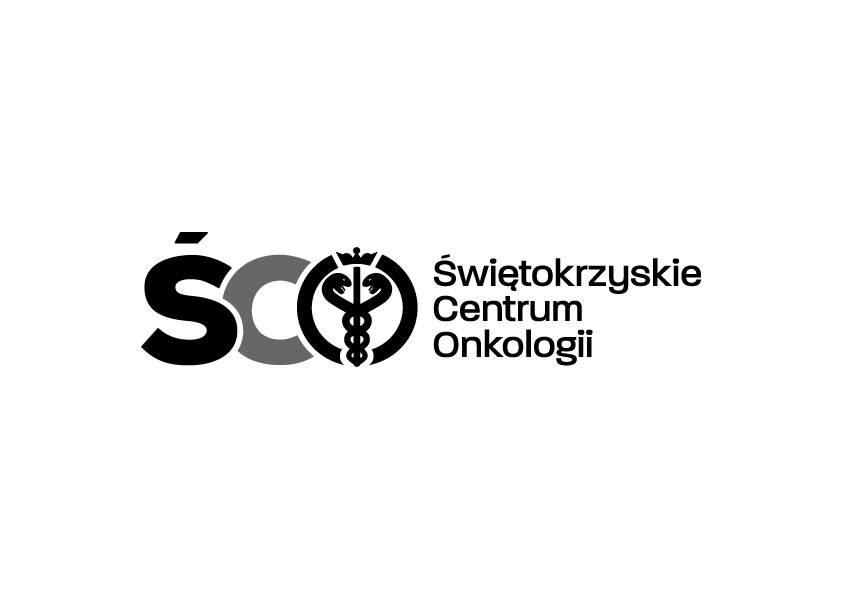 Adres: ul. Artwińskiego 3C, 25-734 Kielce  Sekcja Zamówień Publicznychtel.: (0-41) 36-74-474   fax.: (0-41) 36-74071/481strona www: http://www.onkol.kielce.pl/ Email:zampubl@onkol.kielce.plAZP .2411.26.2020.IA                                                                              Kielce, dn.26.03.2020 r.						WSZYSCY  WYKONAWCY                                                               WYJAŚNIENIA DOTYCZĄCE SIWZDot. AZP.2411.26.2020.IA:. Zakup wraz z dostawą opatrunków: specjalistycznych , antybakteryjnych, podstawowych , przylepców  oraz kremu łagodząco- regenerującego dla Apteki Szpitalnej Świętokrzyskiego Centrum Onkologii w Kielcach.Ogłoszenie o  przetargu opublikowane zostało w Dzienniku Urzędowym Unii Europejskiej nr  2020/S -046-108212 z dnia 05.03.2020r.     Na podstawie Art. 38 ust. 2 ustawy Prawo zamówień publicznych (Dz.. U. z 2019 r. poz. 1843). z) Zamawiający przekazuje treść zapytań dotyczących zapisów SIWZ wraz z wyjaśnieniami.W przedmiotowym postępowaniu wpłynęły następujące pytania :.Pakiet nr 1, pozycja 1, 3, 5 – Czy Zamawiający dopuści przedstawienie ceny za opakowanie a’24 saszetki z odpowiednim przeliczeniem zamawianych ilości z zaokrągleniem w górę do pełnego opakowania?Odpowiedź:Zamawiający podtrzymuje zapisy SIWZ.Pakiet nr 1, pozycja 2, 4, 6 – Czy Zamawiający dopuści przedstawienie ceny za opakowanie a’12 saszetek z odpowiednim przeliczeniem zamawianych ilości z zaokrągleniem w górę do pełnego opakowania?Odpowiedź:Zamawiający podtrzymuje zapisy SIWZ.Pakiet nr 1, pozycja 5 -6 – Czy Zamawiający dopuści zaoferowanie przylepców z tkaniny bawełnianej?Odpowiedź:Zamawiający dopuszcza  powyższe.Pakiet nr 3, pozycja 1 – Czy Zamawiający dopuści zaoferowanie kompresów pakowanych a’50 sztuk z odpowiednim przeliczeniem zamawianych ilości opakowań?Odpowiedź:Zamawiający dopuszcza  powyższe.Pakiet nr 8, pozycja 1 – Czy Zamawiający dopuści zaoferowanie serwety w rozmiarze 45  45cm a’2 sztuki lub a’5 sztuk z odpowiednim przeliczeniem zamawianych ilości z zaokrągleniem w górę do pełnego opakowania?Odpowiedź:Zamawiający podtrzymuje zapisy SIWZ.Pakiet nr 8, pozycja 2 – Czy Zamawiający dopuści zaoferowanie serwety w rozmiarze 75 x 90cm a’1 sztuka z odpowiednim przeliczeniem zamawianych ilości?Odpowiedź:Zamawiający dopuszcza  powyższe.Pakiet nr 8, pozycja 1 – 2 – Czy Zamawiający dopuści zaoferowanie serwet w opakowaniu zawierającym 2 etykiety samoprzylepne typu TAG służące do archiwizacji danych. Na każdej etykiecie samoprzylepnej znajdują się następujące informacje: numer ref. , data ważności, identyfikacja wytwórcy?Odpowiedź:Zamawiający dopuszcza  powyższe. PAKIET NR 1 Poz. nr 1-6 czy Zamawiający dopuści możliwość zaoferowania przylepców o długości 9,2 m z odpowiednim przeliczeniem zamawianych ilości? Odpowiedź:Zamawiający dopuszcza  powyższe. Poz. nr 3-4- czy Zamawiający dopuści możliwość zaoferowania przylepców pokrytych hypoalergicznym klejem kauczukowym bez zawartości tlenku cynku? Odpowiedź:Zamawiający dopuszcza  powyższe. Poz. nr 7- zwracamy się z prośbą o wyjaśnienie jakiego rodzaju plastra opatrunkowego oczekuje Zamawiający: włókninowego czy tkaninowego? Odpowiedź:Zamawiający podtrzymuje zapisy SIWZ.PAKIET NR 3  Poz. nr 1- czy Zamawiający dopuści możliwość zaoferowania kompresów pakowanych w opakowanie a’ 50 szt. z odpowiednim przeliczeniem zamawianych ilości? Odpowiedź:Zamawiający dopuszcza  powyższe. Poz. nr 1- czy Zamawiający dopuści możliwość przedstawienia 20 szt. próbek w miejsce najmniejszego opakowania handlowego? Taka ilość pozwoli na potwierdzenie zgodności zaproponowanego asortymentu z opisem przedmiotu zamówienia. Odpowiedź:Zamawiający dopuszcza  powyższe.PAKIET NR 4 . Poz. nr 1- czy Zamawiający dopuści możliwość zaoferowania tamponów z gazy 20N, pakowanych w twardy blister, sterylizowanych tlenkiem etylenu? Odpowiedź:Zamawiający podtrzymuje zapisy SIWZ.ZAPISY SIWZ  Rozdział III, Próbki- czy Zamawiający dopuści możliwość przesłania próbek wraz z kserokopią oryginalnego opakowania handlowego potwierdzoną za zgodność z oryginałem? Odpowiedź:Zamawiający dopuszcza  powyższe. Projekt umowy, § 6, ust. 1a-b- wnosimy o zmianę zapisów umowy dotyczących zastrzegania kar umownych i obniżenie ich wysokości w następującym zakresie: • § 6, ust. 1a do kwoty 10 % wartości niezrealizowanej części umowy • § 6, ust. 1b do kwoty 0,5 % wartości niezrealizowanej/ wadliwej części dostawy, licząc za każdy dzień zwłoki. Należy się zgodzić ze stanowiskiem Sądu Najwyższego, który traktuje karę umowną wprowadzoną do umowy w ramach swobody kontraktowania, jako tę której celem jest zapewnienie skuteczności więzi powstałej między stronami w ramach zawartej umowy, a także służy realnemu wykonaniu zobowiązań (Wyrok SN z 08.08.2008 r., V CSK 85/08, LEX nr 457785). Tenże zaznacza jednak, że „W sytuacji, gdy kara umowna równa się bądź zbliżona jest do wysokości wykonanego z opóźnieniem zobowiązania, w związku z którym ją zastrzeżono, można ją uważać za rażąco wygórowaną” (Wyrok SN z 20.05.1980 r., I CR 229/80, LEX nr 2534), także wtedy kara umowna może zostać uznana za rażąco wygórowaną, gdy „w zastrzeżonej wysokości jawić się będzie jako nieadekwatna” (Wyrok SA w Katowicach z 17.12.2008 r., V ACa 483/08, LEX nr 491137). Kara umowna ma na celu zdyscyplinowanie wykonawcy, jednakże określenie jej przez Zamawiającego na rażąco wysokim poziomie prowadzi do naruszenia zasady współżycia społecznego i powoduje nadmierną nierówność stron.Odpowiedź:Zamawiający podtrzymuje zapisy SIWZ. Pytanie 1 - do SIWZ (pakiet 6, poz. 1-17) Prosimy o wyrażenie zgody na odstąpienie od wymogu dostarczenia próbek. W tym postępowaniu zamierzamy zaoferować opatrunki, które są dokładnie znane Zamawiającemu, a więc wymóg potwierdzania ich zgodności z wymaganiami wydaje się być bezzasadny.Odpowiedź:Zamawiający podtrzymuje zapisy SIWZ.pakiet 8, poz.1Czy zamawiający dopuści serwetę 4 warstwową, 17 nitkową, z nitką RTG i tasiemką, o wymiarach 45 cm x 45 cm, pakowaną indywidualnie , sterylną?Odpowiedź:Zamawiający podtrzymuje zapisy SIWZ.pakiet 8, poz.1Czy zamawiający dopuści serwetę bez naklejki jedno- lub dwudzielnej, data ważności , nr. Serii oraz producenta znajduje się na opakowaniu typu folia-papier?Odpowiedź:Zamawiający podtrzymuje zapisy SIWZ.pakiet 8, poz.1Wnosimy do Zamawiającego o odstąpienie od zaoferowania wyrobów sterylizowanych wyłącznie w parze wodnej i dopuszczenie wyrobów sterylizowanych innymi metodami m.in. tlenkiem etylenu, , które zgodnie z obowiązującym prawem spełniają normy tzw. opatrunków inwazyjnych oraz chirurgicznych. Dopuszczenie innych metod sterylizacji zapewni zachowanie uczciwej konkurencji oraz równego traktowania wykonawców zgodnie z  zapisami ustawy PZP dotyczącymi opisu przedmiotu zamówienia.Odpowiedź:Zamawiający podtrzymuje zapisy SIWZ.pakiet 8, poz.1Czy Zamawiający dopuści dokument potwierdzający powtarzalność procesu sterylizacji w formie certyfikatu z zakresu sterylizacji wyrobów medycznych  zgodnej z normą 11135-1 dla tlenku etylenu? Raport z walidacji procesu sterylizacji dotyczy konkretnej partii produktu, natomiast certyfikat potwierdza   proces sterylizacji  wyrobów medycznych sterylnych  wdrożony u wytwórcy.  Ponadto dowodzi to, iż proces walidacji jest procesem powtarzalnym kontrolowanym przez zewnętrzne instytucje certyfikujące.Odpowiedź:Zamawiający podtrzymuje zapisy SIWZ.pakiet 8, poz.1Czy Zamawiający odstąpi  od wymogu posiadania dokumentu potwierdzającego walidację procesu sterylizacji ponieważ raport walidacji Odpowiedź:Zamawiający podtrzymuje zapisy SIWZ.pakiet 8, poz.1czy zamawiający dopuści wycenę za opakowanie indywidualne z przeliczeniem ilości?Odpowiedź:Zamawiający dopuszcza  powyższe.pakiet 8, poz.1Czy zamawiający wydzieli poz.1 do osobnego pakietu, takie rozwiązanie pozwoli innym firmom , specjalizujący się w danym asortymencie, na złożenie konkurencyjnej oferty, a tym samym umożliwi Zamawiającemu na osiągnięcie oszczędności i wymiernych korzyści finansowych?Odpowiedź:Zamawiający podtrzymuje zapisy SIWZ.Pakiet 1 poz. 6,7Czy Zamawiający dopuści przylepiec o składzie 100% bawełna i długości 5m z odpowiednim przeliczeniem ilości?Reszta parametrów zgodna z SIWZ.Odpowiedź:Zamawiający dopuszcza  powyższe.Pakiet 3Czy Zamawiający wymaga wyrobów zarejestrowanych w klasie IIa reguła 7 jako chirurgiczne inwazyjne wyroby medyczne do krótkotrwałego użytku? Tylko tak zakwalifikowane wyroby gwarantują odpowiedni poziom bezpieczeństwa dla pacjenta. Wyroby zarejestrowane jako chirurgiczne inwazyjne wyroby medyczne  do chwilowego użytku (w klasie IIa reguła 6) przeznaczone są do ciągłego użycia przez czas krótszy niż 60 minut, co biorąc pod uwagę czas trwania większości procedur operacyjnych jest czasem zbyt krótkim.Odpowiedź:Zamawiający podtrzymuje zapisy SIWZ.Pakiet 4Czy Zamawiający wymaga wyrobów zarejestrowanych w klasie IIa reguła 7 jako chirurgiczne inwazyjne wyroby medyczne do krótkotrwałego użytku? Tylko tak zakwalifikowane wyroby gwarantują odpowiedni poziom bezpieczeństwa dla pacjenta. Wyroby zarejestrowane jako chirurgiczne inwazyjne wyroby medyczne  do chwilowego użytku (w klasie IIa reguła 6) przeznaczone są do ciągłego użycia przez czas krótszy niż 60 minut, co biorąc pod uwagę czas trwania większości procedur operacyjnych jest czasem zbyt krótkim.Odpowiedź:Zamawiający podtrzymuje zapisy SIWZ.Pytania dotyczące treści umowy:Czy Zamawiający zgadza się aby w § 6 ust. 1b)  wzoru umowy wyrażenie „5% wartości niezrealizowanej dostawy brutto” zostało zastąpione wyrażeniem „2% wartości niezrealizowanej dostawy brutto”?Odpowiedź:Zamawiający podtrzymuje zapisy SIWZ.Czy Zamawiający zgadza się aby w § 6 ust. 1b)  wzoru umowy słowa „opóźnienia” zostały zastąpione słowami „zwłoki”?Odpowiedź:Zamawiający podtrzymuje zapisy SIWZ.Czy Zamawiający zgadza się aby w § 7 wzoru umowy zostało dodane zdanie o następującej (lub podobnej) treści: „Przed wypowiedzeniem umowy Zamawiający pisemnie wezwie Wykonawcę do należytego wykonywania umowy.”?  Odpowiedź:Zamawiający podtrzymuje zapisy SIWZ.Czy Zamawiający zgadza się w § 7 ust. 6 zapisać możliwość zmiany cen w przypadku przekraczającej 3% zmiany średniego kursu NBP walut EUR lub USD w stosunku do kursu z dnia zawarcia umowy oraz w przypadku gdy suma miesięcznych wskaźników cen i usług konsumpcyjnych opublikowanych przez Prezesa GUS za okres od dnia zawarcia umowy przekroczy 3%?Odpowiedź:Zamawiający podtrzymuje zapisy SIWZ.Powyższe wyjaśnienia i modyfikacje są wiążące dla wszystkich Wykonawców.                   Z poważaniemZ-ca Dyr. Ds. Finansowo- Administracyjnych mgr Teresa Czernecka